This checklist identifies behaviors that represent acceptable work habits, safety practices, and interpersonal attributes.  The student and teacher use the checklist and rating scale to complete an evaluation of the student’s performance in specific areas and to identify strengths and areas for improvement.Reflection Which skill did you choose as your strength in 9th grade?Why?Which skill did you choose as your strength in 10th grade?Why?Which skill did you choose as an area of improvement in 9th grade?What steps did you take to work toward improving that skill?Which skill did you choose as an area of improvement in 10th grade?What steps are you going to take to improve this skill?Is this skill part of your academic or citizenship goal for this year? If no, please find the goals you have created and revise your goal to include the steps you created to improve on this skill?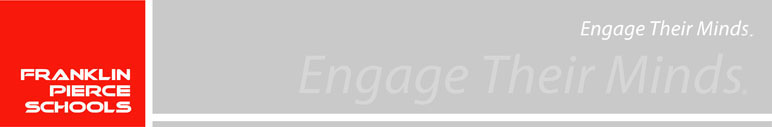 EMPLOYABILITY SKILLSName:Grade:10Course:Teacher:Date of Evaluation:StudentTeacher2   1   02   1   0Attendance 2 pts=0-2 absences; 1 pt=3-4 absences; 0=5+ absencesPunctuality-Tardinessuse the scale for attendanceAdaptabilityadjusts to changes in schedules; new or difficult job assignmentsInitiativefinds work to do without being told; is self motivatedLeadershippromotes cooperation toward achievement of common goalsAttentivenessreceives, attends to, “listens to learn” and responds to verbal messagesPerseveranceattends to task; continues until completedPersonal Presentationgrooming and dress appropriate for the situation; recognizes the importance of first impressionsReceptivenessopen to suggestions for improvementReliabilityattends to assigned tasks without constant supervision until completedCourtesytolerant of others’ views and feelings; courteous and respectful (including use of appropriate language)Safety Consciousnessobserves safety rules, regulations, and equipment useSelf Managementmaintains self control in difficult situationsCommunicationorganizes ideas and presents them logically and clearlyTeamworkactively participates and positively cooperates towards achievement of common goalsTOTAL POINTSStrength:Area of Improvement:Student Signature:Date:Teacher Signature:Date: